TORREcharmantes 1 ½- Zimmer-Ferienhausmit Gartenterrasse und schönem Ausblick………………………………………………………………………………………………………………..……………….bella casa di 1 ½  localicon terrazza, giardino e bella vista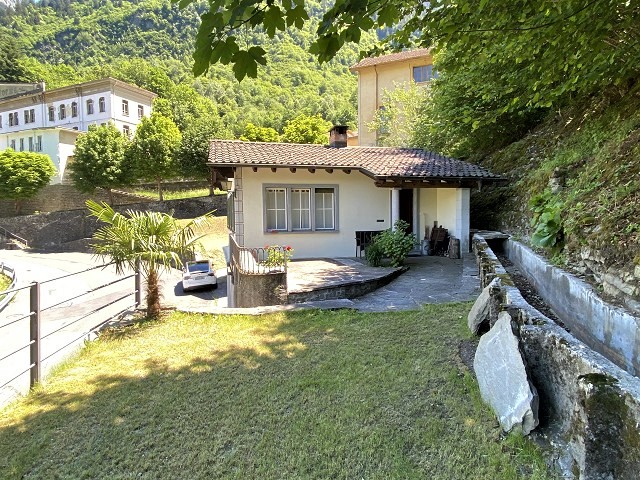                                            4180/3206Fr. 195‘000.--  Standort | Umgebung6717 Torre, strada vecchia 96Region:	BleniotalLage:	ruhige AussichtslageAussicht:	schöner Ausblick Schulen: ja	Einkauf: ja	öffentlicher Verkehr: 100mDistanz nächste Stadt: 38kmDistanz Autobahn: 18km  BeschreibungDieses schöne 1 ½-Zimmer-Ferienhäuschen liegt an sehr ruhiger Lage in Torre im Bleniotal.Das schmucke Häuschen ist wohl bereits 1875, ursprünglich als Bierkeller, erstellt worden. Nachdem es in den Besitz von Cima Norma übergegangen ist, wurde es mehrmals umgebaut, diente zwischenzeitlich gar als Restaurant, vor allem für die Fabrikarbeiter der Mima Norma-Schoggifabrik. Im 2012 wurde es das letzte Mal aufwendig renoviert, u.a. eine Schlafmansarde eingebaut und die ganze Innenelektronik erneuert. 2019 wurde das Haus dem öffentlichen Stromnetz angeschlossen. Heute befindet sich das Haus in einem sehr gepflegten und guten Zustand. Es wirkt sehr hell und heimelig und bietet ein modernes und gleichzeitig charmantes Ambiente. Über eine Steintreppe gelangt man von der Strasse hinauf zum Sitzplatz mit dem Eingang des Hauses. Das Entrée führt in die abgeschlossene Küche und links in den offenen Wohn-/Essbereich mit Kamin, Bad und markanter Schlafgalerie. Vorgelagert ist ein grosszügiger Gartensitzplatz, welcher zum Verweilen einlädt. Ein schöner Ausblick erstreckt sich auf die umliegenden Berge und auf das Dorf Dangio. Ein kleiner Gewölbekeller Keller mit Vorraum im Erdgeschoss bietet Platz zur Lagerung von Käse oder Wein. Daneben gehört ein Aussenparkplatz zur Liegenschaft. Die Liegenschaft ist ein idealer Rückzugsort und kann auch ideal weiter vermietet werden.Das Bleniotal ist bekannt für seine Ausflugsmöglichkeiten zu Fuss und mit dem Bike. In fünf Minuten erreicht man das Winterskigebiet Nova Nara mit drei Ski- und Sesselliften und einer langen Schlittelbahn. Zudem gibt es im oberen Bleniotal in Campra ein internationales Langlaufzentrum und in Campo Blenio ein weiteres Skigebiet. Torre liegt in der Nähe des Greina-Naturschutzparktes und ist ein tolles Wandergebiet. In Acquarossa ist ein Bäderzentrum geplant und dort befindet sich auch das Regionalspital.In wenigen Gehminuten gelangt man nach Torre. Dort gibt es kleinere Einkaufsmöglichkeiten und die Bushaltestelle. In ca. 20 Fahrminuten erreicht man Biasca und die Autobahn A2.   Highlightssehr schöne Aussichtslagecharmantes und modernes Ambientegrosszügiger Gartensitzplatzgrosser KellerraumZufahrt mit Parkplatz  Posizione | Ambiente6717 Torre, strada vecchia 96Regione: Valle di BlenioPosizione: tranquilla posizione panoramicaVista: bella vista Scuole: sì	Acquisto: sì	trasporto pubblico: 100mDistanza città successiva: 38kmDistanza autostrada: 18kmDescrizione dell’immobileQuesta bella casa vacanze di 1 ½ stanza si trova in una posizione molto tranquilla a Torre in Valle di Blenio.Il grazioso cottage fu probabilmente costruito nel 1875, originariamente come cantina per la birra. Dopo essere diventata proprietà della Cima Norma, è stata più volte ricostruita e nel frattempo è servita anche come ristorante, soprattutto per gli operai della fabbrica di cioccolato Mima Norma. Nel 2012 è stato ampiamente rinnovato per l'ultima volta, compresa l'installazione di una soffitta per dormire e il rinnovo di tutta l'elettronica interna. Nel 2019 la casa è stata collegata alla rete elettrica pubblica. Oggi la casa è in una condizione molto ben tenuta e buona. Appare molto luminoso e accogliente e offre un ambiente moderno e affascinante. Una scala in pietra conduce dalla strada alla zona salotto con l'ingresso della casa. L'ingresso conduce nella cucina chiusa e a sinistra nella zona giorno/pranzo aperta con camino, bagno e suggestivo soppalco per dormire. Davanti alla casa c'è una generosa area salotto in giardino, che invita a soggiornare. Una bella vista si estende sulle montagne circostanti e sul villaggio di Dangio. Una piccola cantina a volta con anticamera al piano terra offre spazio per la conservazione di formaggio o vino. Un parcheggio esterno appartiene alla proprietà. La proprietà è un rifugio ideale e può anche essere affittata.La Valle di Blenio è famosa per le sue escursioni a piedi e in bicicletta. Il comprensorio sciistico invernale di Nova Nara con tre skilift e seggiovie e una lunga pista per slittini è raggiungibile in cinque minuti. A Campra, nell'alta Valle di Blenio, c'è anche un centro internazionale per lo sci di fondo a Campra e un altro comprensorio sciistico a Campo Blenio. Torre si trova vicino alla riserva naturale della Greina ed è un'ottima area escursionistica. Ad Acquarossa è previsto un centro balneare e vi si trova anche l'ospedale regionale.Torre è a pochi minuti a piedi. Ci sono negozi più piccoli e la fermata dell'autobus. In circa 20 minuti di auto si può raggiungere Biasca e l'autostrada A2.   Highlightspunto di vista molto belloambiente affascinante e modernoampio posto a sedere in giardinogrande cantinaAccesso con parcheggio                       Eingang, Wohnraum mit Galerie         entrata, soggiorno/prnazo con galleria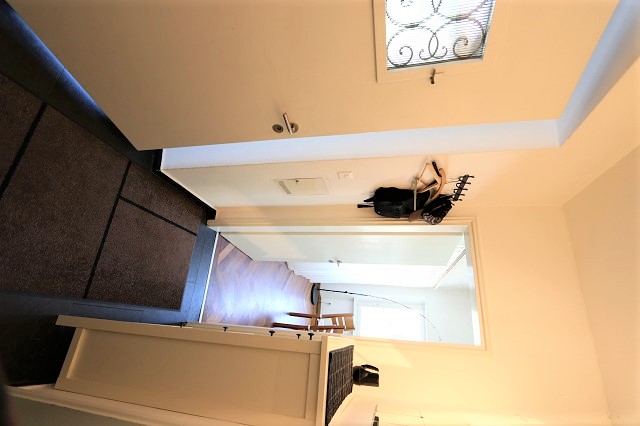 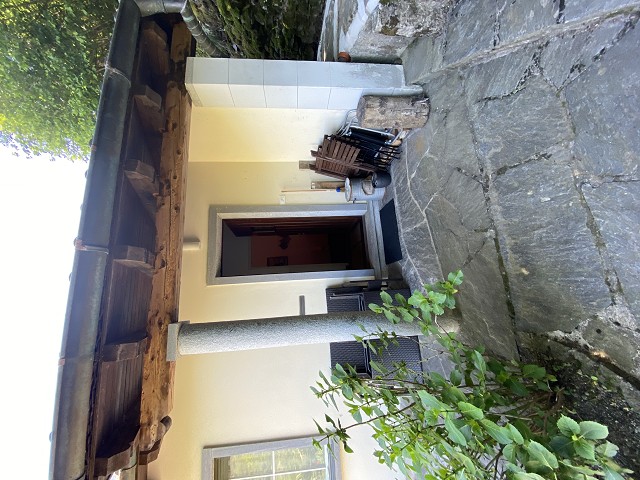 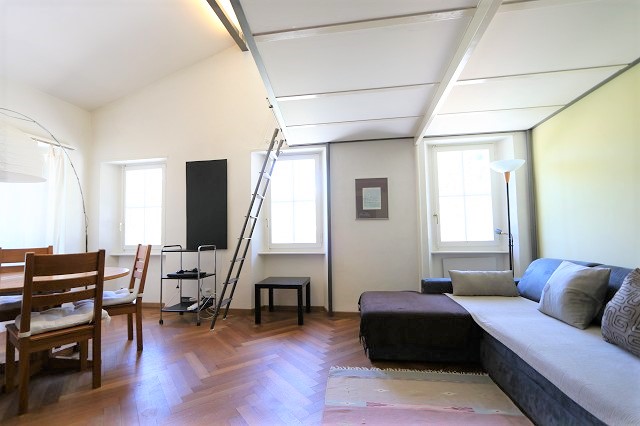 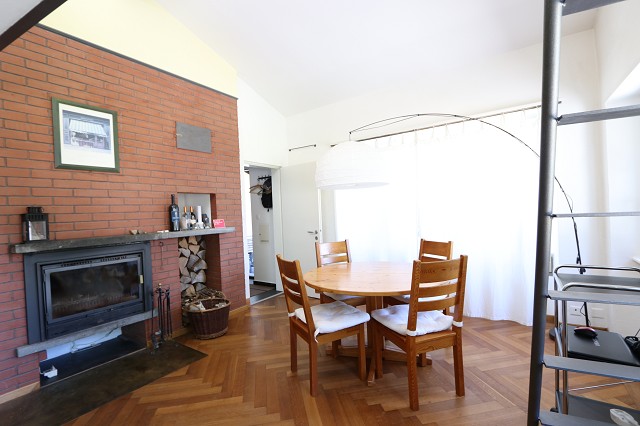 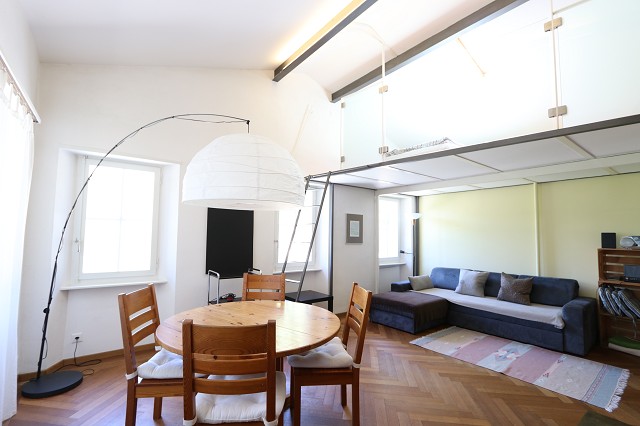 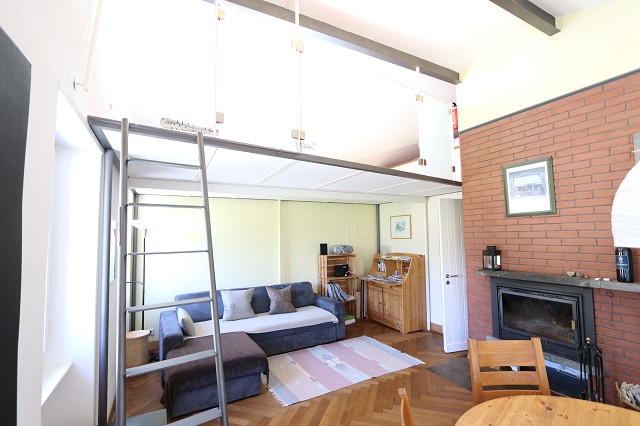                         Küche, Bad, Sitzplatz mit Aussicht       cucina, bagno, cortile e bella vista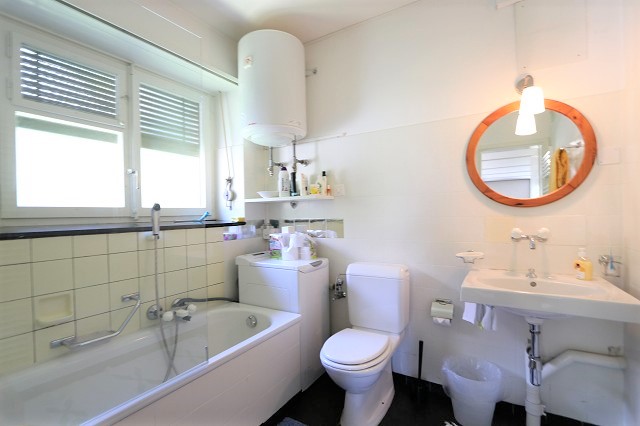 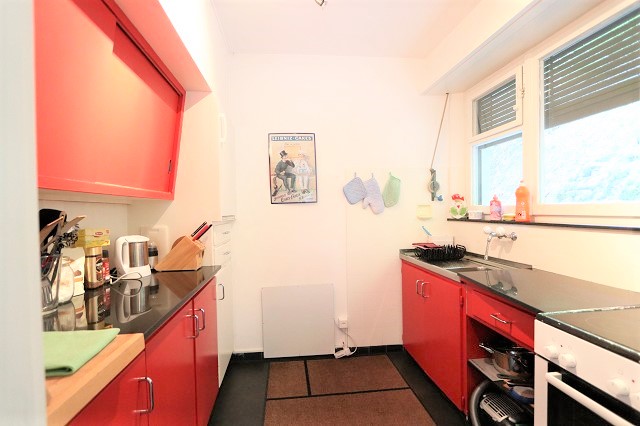 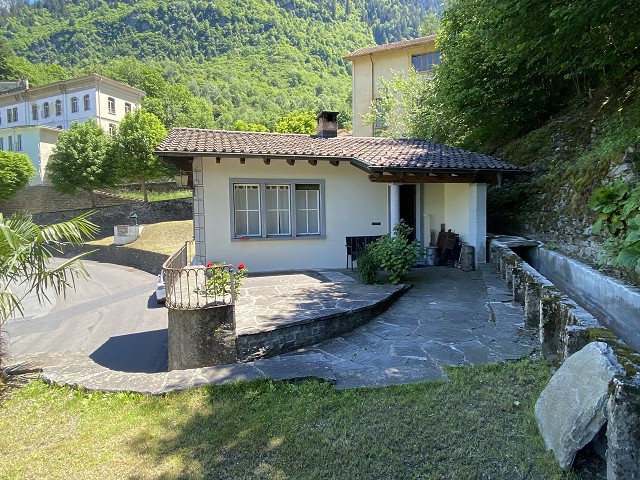 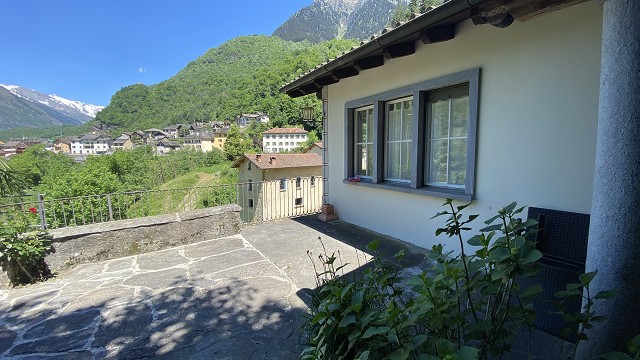 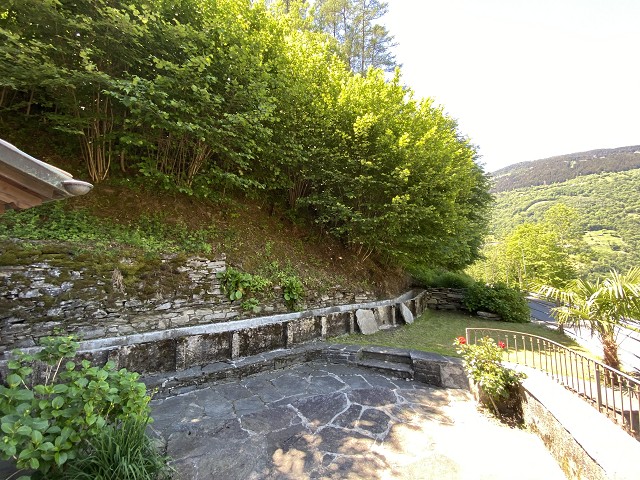 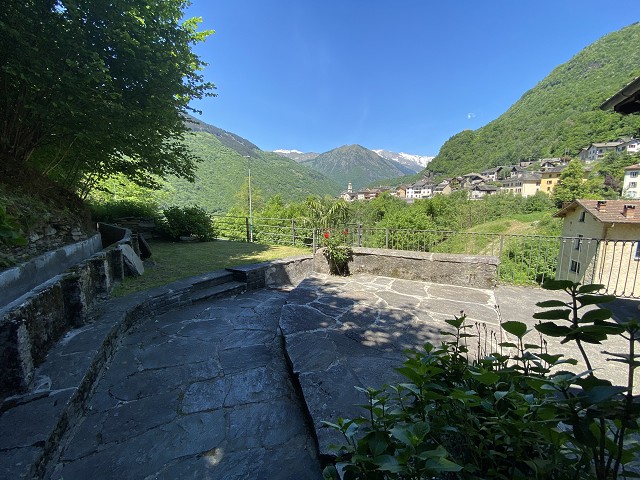 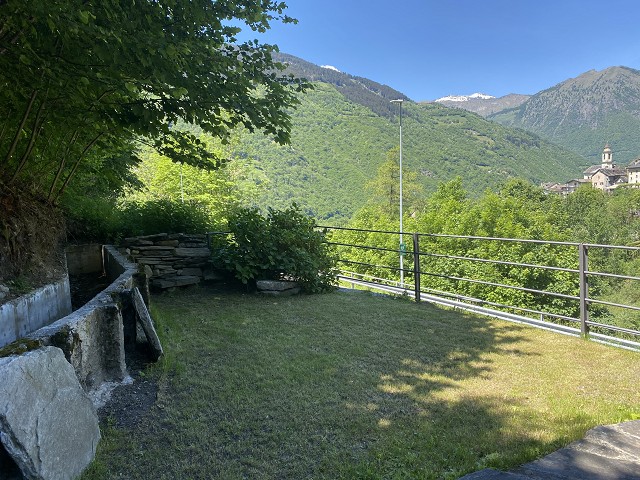 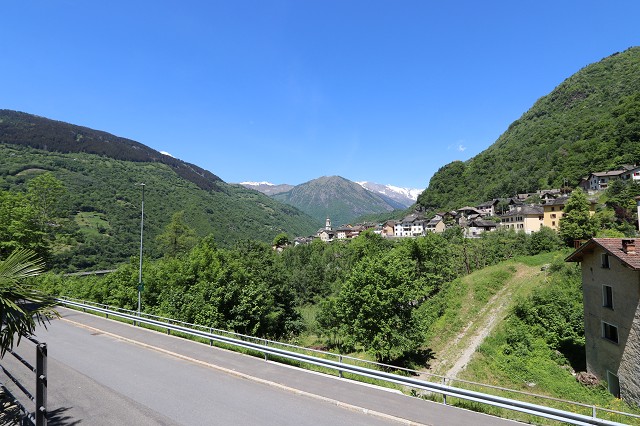   TICINO | Ascona      	              An-und Aussichten, Kellerräume         la casa e le cantine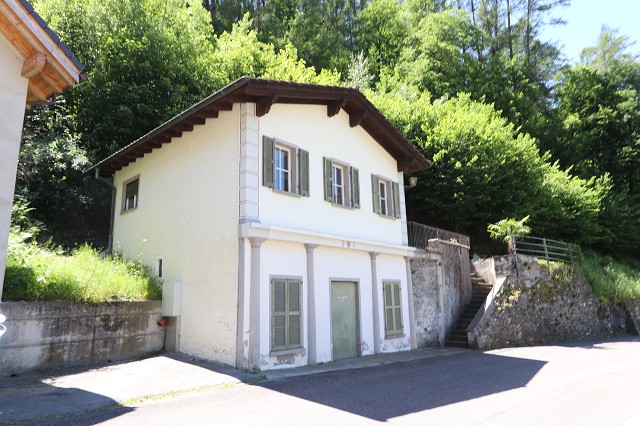 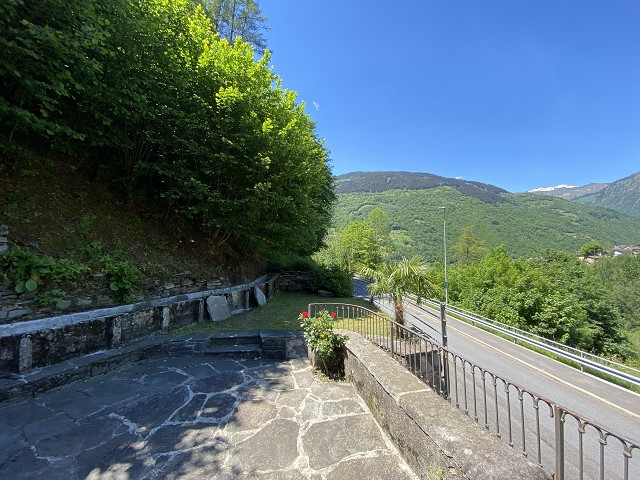 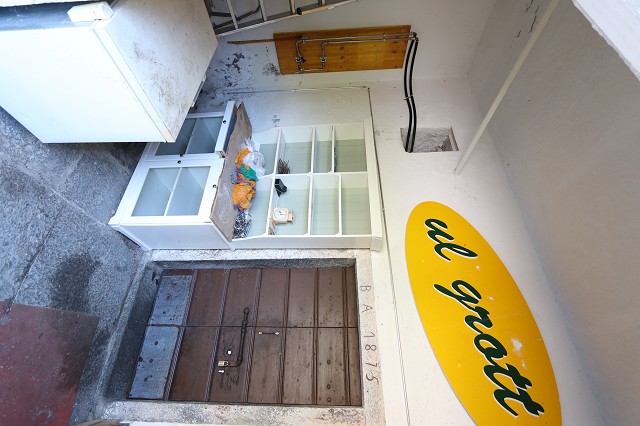 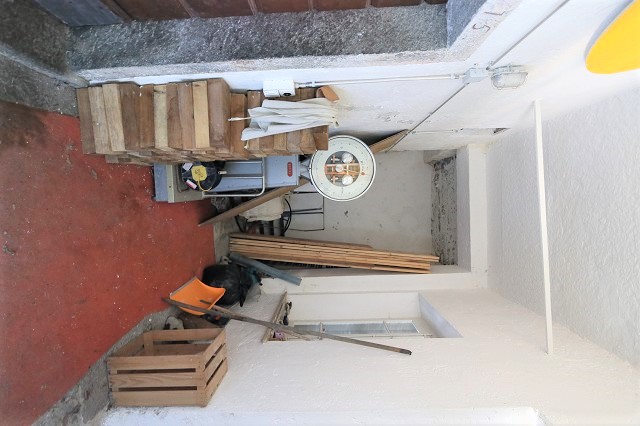 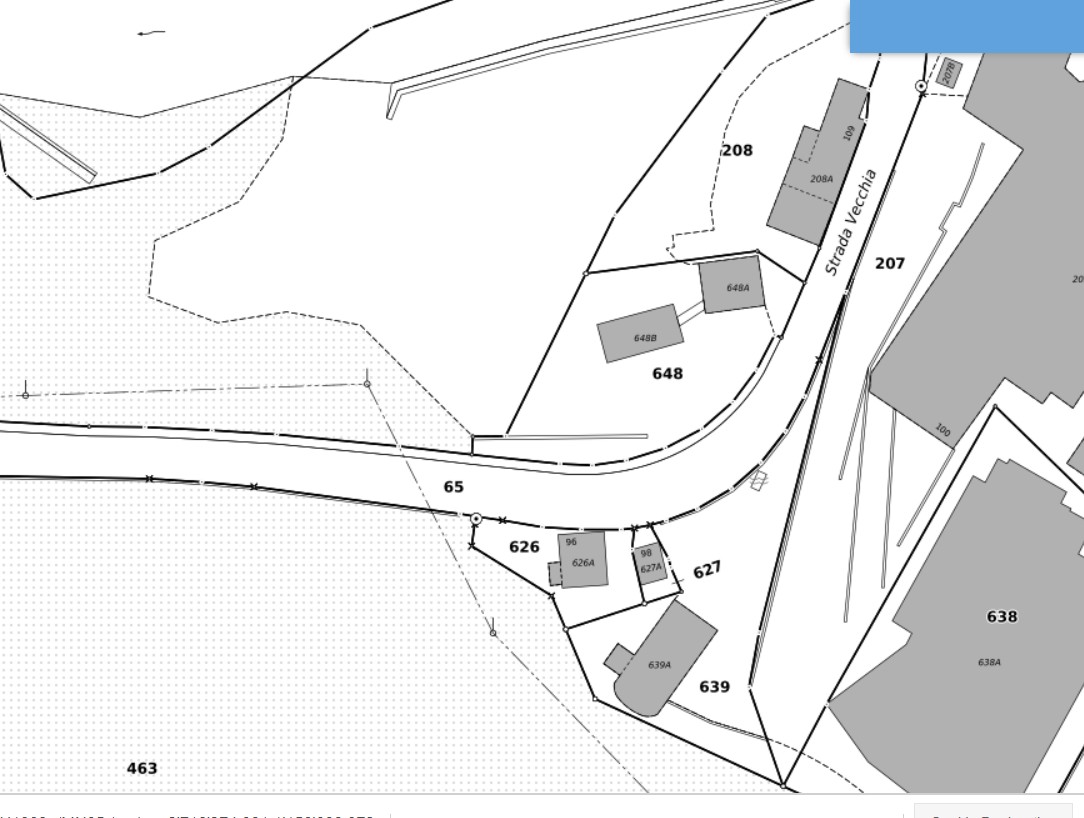 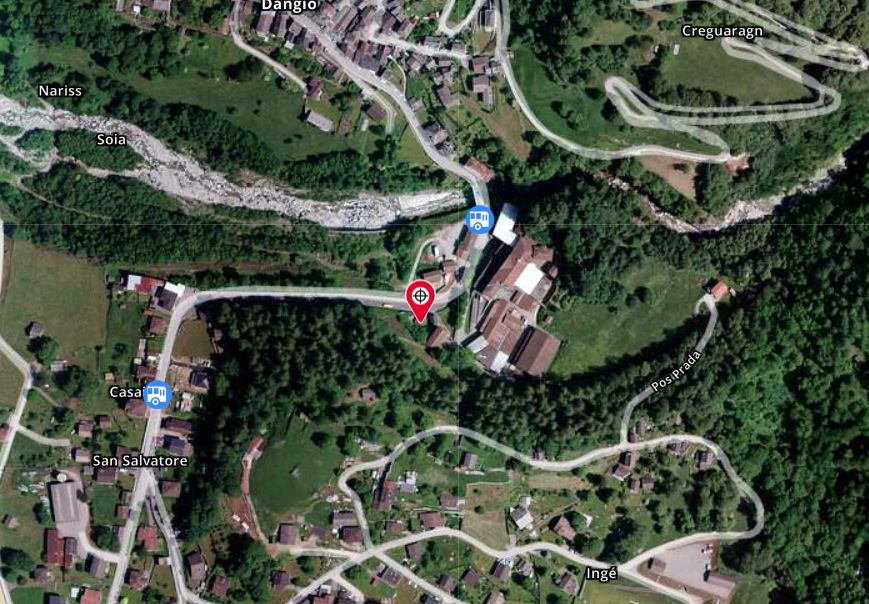 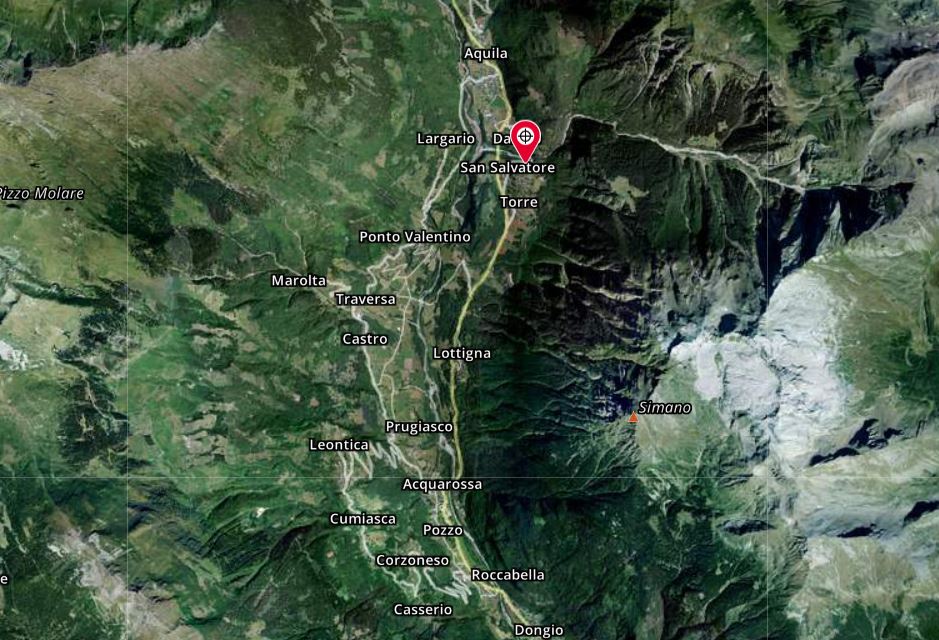   TICINO | Ascona       TICINO |   Torre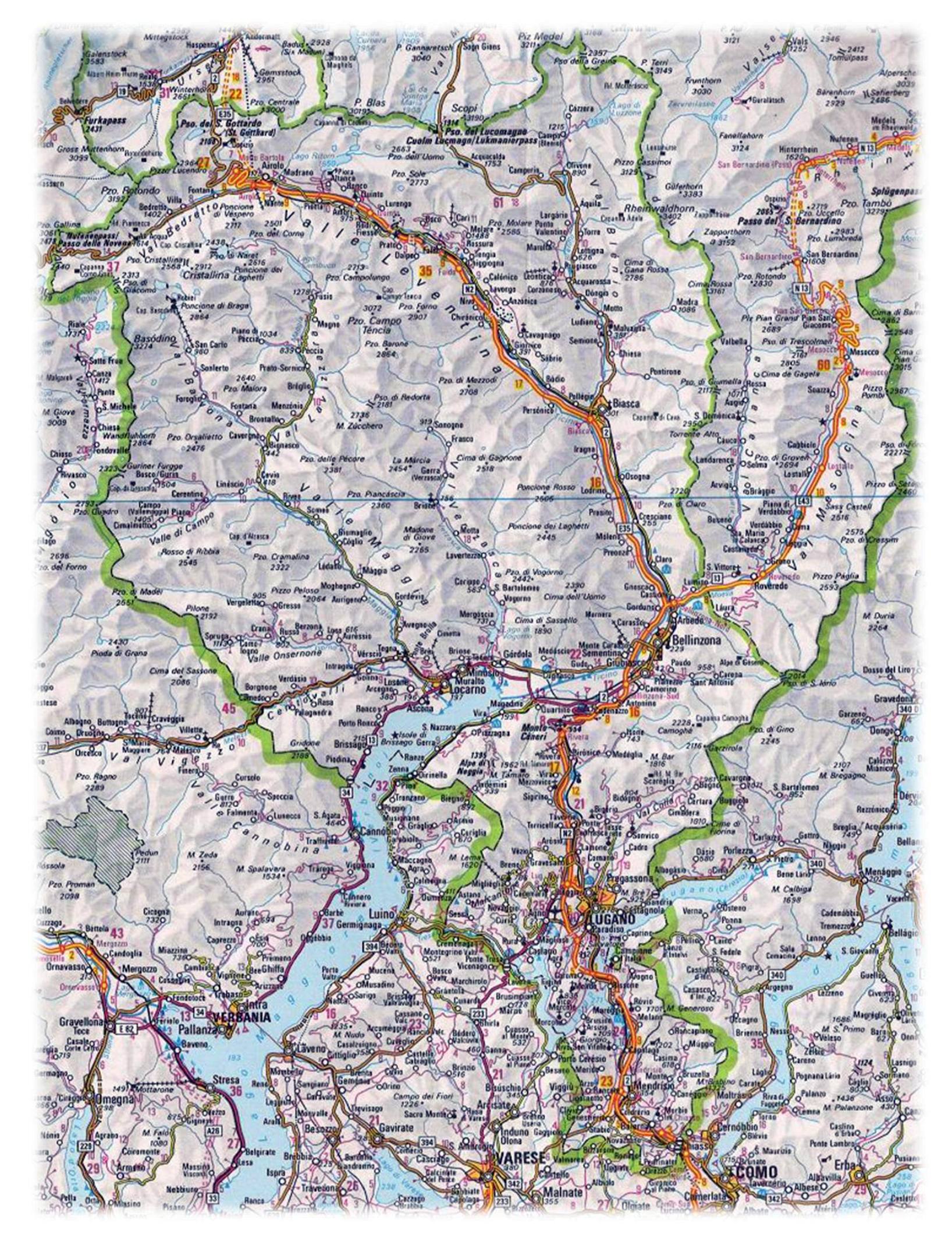 